TURISTIČKA ZAJEDNICA OPĆINE JANJINADrače, 28.03.2022.		ZAPISNIK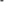 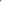 s 6. sjednice turističkog vijeća TZO Janjina koja je održana kao eSiednica prema sukladno Poslovniku o radu Turističkoq vijeća, sjednica je održana od 25.03.2022. u 11.00 sati do 28.03.2022. u 14.00 satiGlasovanju su pristupili: Stipo Šegović, Vlatko Mratović, Robert Vištica, Leo Kalafatović, Tonći Nožica, Ivo Šegović, Matko Pleho, Luka MarkićGlasovanju nisu pristupili: Ana MratinovićSjednicu je elektronski administrirao: Milivoj HercegZa sjednicu je predložen sljedećiDNEVNI REDUsvajanje zapisnika sa 6. sjedniceUsvajanje prijedloga izvješća o izvršenju programa rada s financijskim planom za 2021.Usvajanje izvješća o radu direktora za 2021.Usvajanja prijedloga izvješća o radu turističkog vijećaIzmjene Pravilnika o radu i sistematizacijiOdluka o raspisivanju natječaja za izbor direktora TZO Janjina s prijedlogom teksta natječaja.OBRAZLOŽENJEUz poziv je dostavljeno pismeno obrazloženje za svaku pojedinu točku dnevnog reda. Na eSjednicama o dopunama i izmjenama dnevnog reda se ne raspravlja već se radi po predloženom dnevnom redu.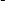 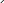 Uslijed nepovoljne epidemiološke situacije, 6. redovna sjednica turističkog vijeća TZO Janjina održana je elektronskim putem. U prethodnom postupku direktor TZO Janjina prikupio je e-mail adrese svih verificiranih članova turističkog vijeća TZO Janjina, te je istima na e-mail dostavljen:> Poziv> Pismeno obrazloženje svake točke i potrebna dokumentacija > Anketa za izbor u točkama 1., 2., 3., 4., 5. 1 6.ZAKLJUČCI Ad. 1. Usvajanje zapisnika s prethodne sjednice Zaključak: zapisnik je usvojen jednoglasno.Ad. 2. Usvajanje prijedloga izvješća o izvršenju programa rada s financijskim planom za 2021. Zaključak: Prijedloga izvješća o izvršenju programa rada s financijskim planom za 2021. Usvojen je jednoglasno.Ad. 3. Usvajanje izvješća o radu direktora za 2021. Zaključak: Izvješće je usvojeno jednoglasno.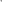 Ad. 4. Usvajanja prijedloga izvješća o radu turističkog vijećaZaključak: Prijedlog izvješća o radu turističkog vijeća usvojen je jednoglasno.Ad. 5. Izmjene Pravilnika o radu i sistematizacijiZaključak: Prijedlog izmjena usvojen je jednoglasno.Ad. 6. Odluka o raspisivanju natječaja za izbor direktora TZO Janjina s prijedlogom teksta natječaja.	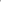 Zaključak: Prijedlog odluke i teksta natječaja usvojen je jednoglasno. Za točan datum objave natječaja zadužen je predsjednik i eventualne korekcije natječaja u skladnu sa zakonom pri čemu objava na web-u TZO Janjine i u dnevnoj novini je obaveza.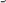 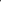 Sjednica je završila 28.03.2022. u 14.00Zapisnik je sastavljen u prisustvo tročlane komisije, 28.032.2022. u 14:30